Name:Quiz 7, Attempt 1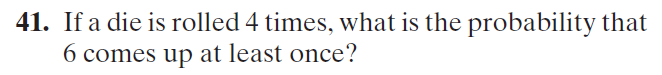 Quiz 5, Attempt 2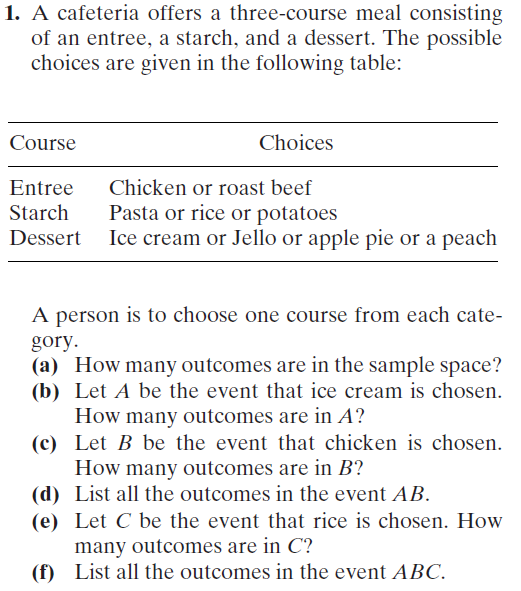 